Collinwood High School 2020-21Student Handbook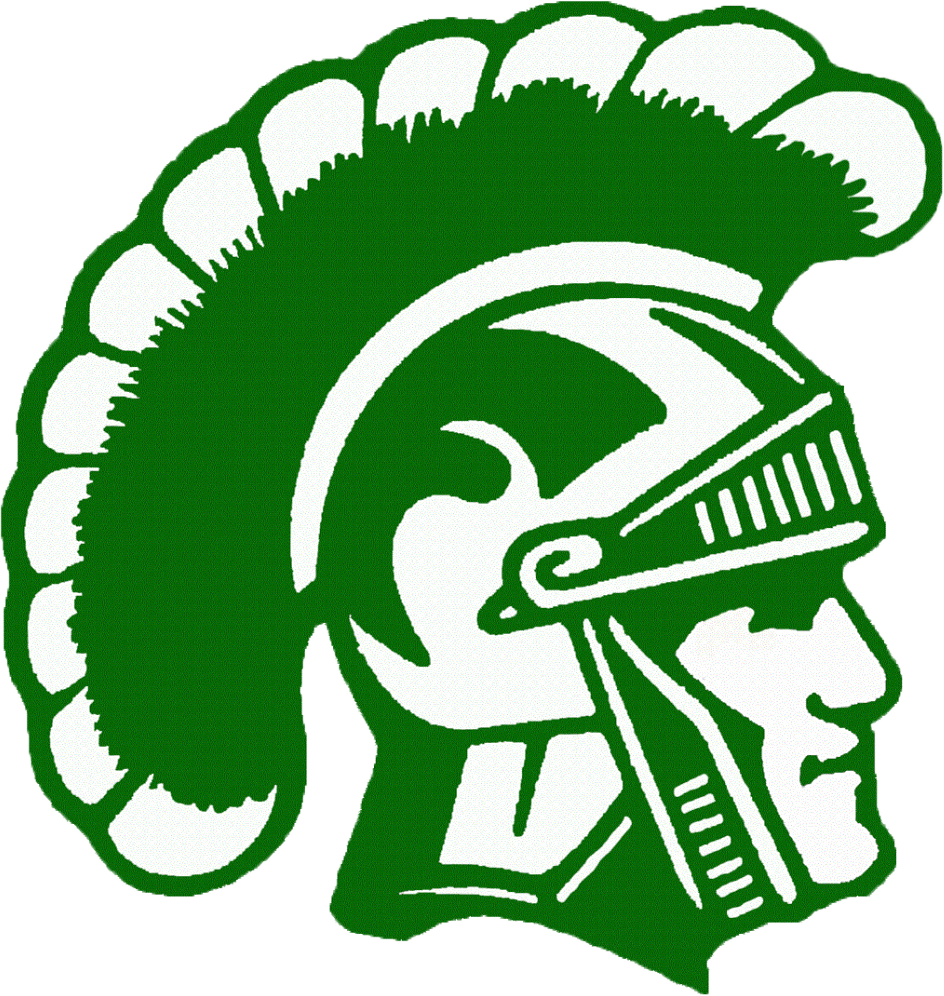 WELCOME TO COLLINWOOD HIGH SCHOOLMessage from the Principal:I would like to welcome you to a new year at Collinwood High School. We strive to keep our school safe, clean, and welcoming at all times. We expect excellence from our students and do our best to provide you with the skills necessary to be successful upon graduating from CHS. You are also expected to be at school each day, show up prepared, and put forth your best effort to make our school the lest learning environment possible. Let’s have a great 2020-21 school year!Brian CrewsForwardThe purpose of this handbook is to set forth the school policies and behavior standards established for all students attending CHS. It is for students and parents to read and heed.When all persons concerned are aware of the school’s policies and conduct standards, the need for punishment and long explanations is almost completely eliminated. THAT GOAL IS FOR EVERYONE TO ACHIEVE. READ THIS HANDBOOK. TAKE IT HOME FOR PARENTS TO READ, TOO, AND KEEP IT FOR REFERENCE THROUGHOUT THIS SCHOOL YEAR. More information about our school and the current activities can be viewed on our school website at www.collinwoodhigh.com.COLLINWOOD HIGH SCHOOLVISION AND MISSIONVISION: Collinwood High School will facilitate a safe and supportive learning community that fosters continuous academic achievement and personal growth for all students.MISSION: To prepare students to be responsible and productive citizens in an ever-changing society.ALMA MATEROn our city’s western border, Reared against the sky, Proudly stands our Alma Mater as the years go by. Forward ever, be our watchword, Conquer and prevail –Hail to Thee, our Alma MaterCHS, All Hail!MASCOT:  TROJANSCHOOL COLORS:GREEN AND WHITEADMINISTRATION:Brian Crews, PrincipalJennifer Vandiver, Assistant PrincipalCarrie Roberson, School CounselorSCHOOL OFFICE:Mrs. Melinda Dicus, Secretary/BookkeeperMrs. Cindy Caperton, Administrative AssistantSCHEDULE OF BELLS7:30	Studetns should not arrive at CHS before 7:30 a.m.7:45  		1st Block warning bell7:50-9:15	1st Block9:20-9:50	RTI9:55 – 11:15	2nd Block11:20 – 1:15	3rd Block1:20 – 2:40	4th BlockCOLLINWOOD HIGH SCHOOL PROCEDURESATTENDANCEThe Collinwood High School attendance policy is as follows:Collinwood High School students will be given four excused absences each semester with the submission of a parent note.  Absences over four will be excused only by a doctor/dentist’s note, death in the immediate family, and/or a documented court appearance.Collinwood High School will implement the Attendance Call Home program.  In order to improve communication with parents, an automated calling program will notify parents when their child is absent.  Parents can expect these calls after 10:30 a.m.on the day that their child misses school.Per board policy, parents will be notified by letter from the school after five days of unexcused absences. If the parent does not provide adequate documentation within adequate time excusing those absences or request an attendance hearing, then the progression truancy intervention plan described below shall be implemented prior to referral to juvenile court:	Tier I	Tier I of the truancy intervention plan shall include the following:A conference with the student and the student’s parent(s)/guardiansAn attendance contract based on the conference, signed by the student, the parent(s)/guardian(s), and an attendance supervisor or designee. The attendance contract shall include:A specific description of the school’s attendance expectations for the studentThe period for which the contract is effective, and Penalties for additional absences and alleged school offenses, including additional disciplinary action and potential referral to juvenile court, andRegularly scheduled follow-up meetings to discuss the student’s progressTier IIIf a student accumulates additional unexcused absences in violation of the attendance contract in Tier I, the student will be subject to Tier II.Under this tier, a school employee shall conduct an individualized assessment detailing the reasons a student has been absent from school. The employee may refer the student to counseling, community-based services, or other services to address the student’s attendance problems.Tier IIIThis tier shall be implemented if the truancy interventions under Tier II are unsuccessful.These interventions shall be determined by a team formed at each school. The interventions shall address student needs in an age-appropriate manner. Finalized plans shall be approved by the Director of Schools/designee.Tardiness PolicyMorning Tardies:Students will be given 4 excused morning tardies per semester with a parent note. Each tardy after, or any school tardy without parent excuse will be considered unexcused.Unexcused tardies:1st warning & Parent contact2nd warning & Parent contact3rd Parent Contact & Detention4th Parent Conference & Detention5th ISS & Loss of driving privilegesChecking students out of schoolParents or a designated adult who wish to check their child out of school must come in to the school lobby and sign the sign-out form in order for their student to be dismissed from school. Parents who wish to sign their student out but cannot come to the school, may call and designate a responsible adult to check the student out of school. The designated person should be 18 years of age and present a license while completing the sign-out form.Closed campusCollinwood High School is a “closed campus.”  Students must stay on the school grounds from the time they arrive until they are dismissed for the day.  Students leaving campus at any time during the school day without permission from the principal or assistant principal will receive the following disciplinary action:1st Offense:  3 days ISS2nd Offense: 3 days AEP Driver’s PermitStudents wishing to get a driver’s permit must obtain a form from the school at least one day before going to the drivers’ license office.Students will lose their driver’s licenses if they are not in compliance with school attendance laws as required in T.C.A. 49-6-3017 and school academic requirements.Fighting/Physical AltercationsStudents shall conduct themselves in a manner that shows respect for faculty, staff, and fellow students.  If a student is involved in a physical altercation with another student, the students will be sent to the principal’s office.  The involved students will be questioned by the appropriate personnel to gather information.  Depending on the severity of the incident, the principal may request assistance by the police department to investigate the incident.  The police shall have permission to interrogate a student (BOE Policy 6.303). The parents will be contacted by the administration. Punishment will be determined by administration and could include 3X AEP, or Suspension.Bullying and Cyber bullyingBullying and unwanted aggressive behavior among school aged children that involves a real or perceived power imbalance. The behavior is repeated, or has a potential to be repeated, over time. State Law prohibits all forms of bullying on school property, school buses, and all school sponsored events. School Board Policy 6.306 requires that all bullying incidences include parent notification and Bullying paperwork is filed.FERPA (Federal Education Right to Privacy Act)Wayne County Schools follow rules and guidelines as outlined through FERPA. Junior/Senior Prom RulesProm attendees are subject to administrative approval. A permission form must be filled out and signed by a parent or guardian. Guests cannot be over the age of 21 and must have been in high school at the same time as the juniors or seniors. Students who have over 10 unexcused absences for the year are not allowed to attend. Any person who is determined to be in possession of or under the influence of alcohol and/or drugs at the prom will not be allowed to walk in graduation.Military Recruiters Access to InformationDistricts receiving federal education funds must notify parents of secondary school students that have a right to request their child’s name, address, and telephone number not be released to a military recruiter without their prior written consent. Driving and Parking PrivilegesDriving and Parking on campus is permissible to those who accept the responsibilities that go with those arrangements. Students must have a valid driver’s license and maintain attendance and academic standards set forth by the WCBOE. The following can result in a loss of driving privileges:Illegal parkingLoiteringTransporting unauthorized personsMoving cars without permissionLeaving campus without permissionLoss of drivers licenseExcessive tardiness or absencesVisitorsThe school policy is to accept only visitors who have legitimate business to attend to at the school.  Guests and visitors MUST register in the office.  Parents are always welcome.  Because of our goals to improve the level of instruction and learning in the classroom, students MAY NOT have visitors on campus during regular school hours.  Visitors in vehicles who are not on school business are not allowed on school property during school hours and are subject to removal by local law enforcement officials.GRADINGGrading scale	The grading system will be based on two semesters per year with four (4) nine-weeks grading periods for reporting student progress to parents.  Mid-quarter progress reports will be sent out if student is in danger of failing.A= 93-100		C=75-84 	F= below 70B= 85-92		D= 70-74	Report cards Report cards are prepared at the end of each nine-week grading period.  Each report card will contain previous nine weeks scores as well as anattendance record for each course taken.  Reports cards will be mailed each quarter. CheatingIf a student is found cheating on a test or assignment, the paper(s) will be taken and a grade of ZERO given. Violations of this policy may result in other discipline as well, including expulsion from extracurricular activities.Field tripsStudents must have permission signed by all teachers in order to attend field trips. Any student who plans to attend a field trip must be in school the day before the trip unless they have prior approval from the principal.GUIDANCEMrs. Carrie Roberson, Guidance CounselorScholarships/TranscriptsScholarship forms are in the guidance office.  Transcripts are also obtained through guidance.Soliciting Funds at SchoolSoliciting funds at school for an outside organization or individuals prohibited except by principal’s approval. School FeesA ten ($10) dollar fee will be due at registration to cover the following items or services: grade card mailing fee, locker fee, and student handbook/ agenda fee. A record is kept of all fees and fines in the guidance office. These must be paid before graduation or before records can be sent to other schools.Internet PoliciesStudents will abide by the rules and ethics for Internet use outlined in the Board Policy 4.406.ACADEMIC REQUIREMENTS FOR GRADUATIONEach student must complete the core curriculum and either the university preparation curriculum or the technical preparation curriculum for a total of 28 units; and take exit exams.  A student may complete a dual pathway by completing the core curriculum, the university preparation curriculum, and the technical preparation curriculum.Every student has the option of “retaking” a course to improve his or her grade through our traditional schedule.  The higher grade will be reflected on the student’s transcript, but only the first grade earned will be used in the calculation for class rank.Numerical rank for the Top Ten honors will be calculated at the conclusion of seven semesters.  Collinwood High School requires that in order to be eligible to receive the valedictory or salutatory award or top ten award, a student must have completed four semesters at the end of the fall semester of the senior year at CHS. Numerical rank will be based on the final grade for each course taken. 
Students who complete all graduation requirements while enrolled at a Collinwood High School will be permitted to participate in graduation exercises.  Seniors who will be eligible to complete the requirements for graduation in the summer school program will also be allowed to participate in graduation exercises. ATHLETIC DEPARTMENTAthletic Director, Brian CrewsAt Collinwood High School, students have the opportunity to participate in sports such as basketball, football, cross country, baseball, softball, cheerleading, soccer, volleyball, tennis, and band.Athletic EligibilityStudents that are participating in sports must meet TSSAA and CHS eligibility requirements.  For fall sports, student must have passed six credits (subjects) the preceding year and cannot have more than 10 unexcused absences.  For spring sports, a student must have passed three subjects the preceding semester and cannot have more than ten unexcused absences.SCHOOL CAFETERIAMrs. Ann Purser, Manager(931) 724-6567Lunch period1st Lunch:  11:05 – 11:302nd Lunch: 11:35 - 12:003rd Lunch: 12:05 - 12:30          4th Lunch:  12:35 - 1:05Students will go with their group to the cafeteria and remain there for the 25-minute period.  There will be no one leaving the dining room without the proper pass. Students are not permitted to leave school for lunch at any time during the school day.  All students will report to the cafeteria during their assigned lunch period with their group.  Going home, to the store, or to a restaurant is not allowed.  Students can bring lunch from home with them in the morning when they arrive at school and keep it in their locker until their assigned lunch period, take it to the cafeteria and have lunch.  Lunches will not be brought into the school at any time from the outside by anyone during the school day.  The 30 minutes set aside for lunch is not “free time” as it is a portion of the required number of hours demanded by the State of Tennessee for the school day.  Breakfast/Lunch CostStudent:  Breakfast - $1.00; Lunch - $2.25Teachers:  Breakfast - $1.00; Lunch - $2.75	Visitors:  Breakfast - $1.50; Lunch - $3.50; Holidays - $5.00Articles Prohibited at School     The following articles are prohibited to be in the possession of a student while on campus at CHS:1. Weapons or any article that can be construed as such	2. Spinners3. Fireworks	4. Lighters/matches	5. Playing cards/dice6. Tobacco products7. Drugs/drug paraphernalia8. Alcohol9. Any other article that can cause disruption to the normal educational process Any violation of this policy could lead to the local law enforcement agencies being called in to investigate your intentions.  Any article of the above nature found on or in your possession, locker, and/or vehicle will be confiscated and turned into the office.  You may reclaim it at the end of the semester if suitable for returning.  The administration will make the final decision as to whether it will be returned or not.School ConductVulgar language, fighting, inappropriate personal contact, holding hands, public display of affection, and other unbecoming acts of behavior are not acceptable and will not be condoned at school or school functions.  Proper behavior is expected at school, athletic events (home and away), on buses, school trips, and on the campus in general.  Disciplinary measures for inappropriate behavior or conduct will include punishments such as:  write-offs, corporal punishment, detention, AEP, suspension from school, suspension from extra-curricular activities, expulsion, or a combination of any of the above. Remember, that off campus activities that are school sponsored are a continuation of the school day and the school policies.WAYNE COUNTY BOARD OF EDUCATION POLICIES Cell Phones, Pagers, and Other Personal Signaling Devices   (Policy 6.312)In order to further ensure the safety of students while at school, school sponsored events and traveling to and from school, the Wayne County School System will allow students to possess cell phones, pocket pagers, and other electronic communication devices provided they abide by the following school policies regarding their use:The use of cell phones or pagers in the school building during the instructional school day is strictly prohibited.The instructional school day is defined as the time period between a student’s arrival on campus and the final dismissal bell for all students.  The instructional day includes breakfast and lunch periods, breaks, restroom breaks, and class changes.Cell phones/pagers should be turned OFF during the instructional school day and should be stored in a locker, back pack, purse, pocket, or another place where it IS NOT VISIBLE during the school day. At no time should students carry an exposed cell phone or pager. Violation of the above rules will result in the following: First Offense—Confiscation of device including the “SIM Card” for one weekSecond Offense—Confiscation of device for two weeksThird Offense-- Confiscation of device for three weeksFollowing the Third Offense—At the discretion of the principalParents should continue to call the school for any emergency.  School administrators will contact your son/daughter.  Parents are asked to refrain from contacting students by cell phone during the school day. The school system is not responsible for lost or stolen electronic signaling devices. Dress Code (Policy 6.310)Students shall dress and groom in a clean, neat and modest manner so as not to distract or interfere with the operation of the school.Collinwood High School has developed the following guidelines to facilitate the enforcement of this policy:Sleeveless blouses or tops should have straps wide enough to cover undergarments. No spaghetti straps or tank topsNo baggy or saggy pants.No extreme hair color.Dresses, skirts, and shorts shall be no shorter than three(3) inches above the knee No midriff or cleavage showing.No see through attire.No pajamas No open-toed shoes in shop areas/classes or in cosmetology classes.No chains and spiked jewelry worn in any manner that could be considered a safety hazard 10.  Holes in jeans must extend no farther than three inches above the knee without a patch. Patches may be sewn to the outside or inside of the jeans or pants. Leggings worn under jeans are considered patches. 11.  Shirts with suggestive slogans, promotion of drugs, alcohol, tobacco, violence, and/or the use of disruptive music logo, etc. are not acceptable.                                            12.  No hats, caps, hoods, bandanas, or sunglasses will be worn inside the building or gym during school hours.  They must be placed in lockers or backpacks. 13.  No writing on the “seat” of apparel.14.  Any type of leggings worn must have a top that covers the hip areaApproved graduation attire will be relayed to seniors and their parents before graduation. All seniors are expected to follow the guidelines.Students who do not have the appropriate dress will be sent to the office to call a parent or guardian to bring a change of clothes for the first time that they are in violation of dress code If the parent can‘t be reached, the student will change into what is available from the office. THE ADMINISTRATION OF CHS IS THE FINAL ARBITER CONCERNING ANY QUESTION OF THIS DRESS CODE!Hazing Policy (Policy 4.301)Coaches and other employees of the school district shall not encourage, permit, condone, or tolerate hazing activities. Internet Policy (Policy 4.406)Students will abide by the rules and ethics for Internet use outline in Board Policy 4.406.Interrogations & Searches   (Policy 6.303)Teachers or principals may discreetly question students about any matter pertaining to the operation of a school and/or the enforcement of its rules.  If the principal has requested assistance by the police department to investigate a crime involving his/her school, the police shall have permission to interrogate a student suspect in school during school hours.  The principal shall first attempt to notify the parent(s)/ guardian(s) or legal custodians.  The interrogation may proceed without attendance of the parent(s) /guardians(s) or legal custodians. The principal, or his designee, having reasonable suspicion, may search any student, place or thing on school property or in the actual or constructive possession of any student during any organized school activity off campus, including buses, vehicles of students or visitors, and containers or packages if he receives information which would cause a reasonable belief that the search will lead to the discovery of evidence of any violation of law or school rules or any object or substance which presents an immediate danger of harm or illness to any person. When necessary, dogs trained to detect drugs or dangerous weapons may be used in conducting searches. Medicine Rules and Regulations (Policy 6.405)If under exceptional circumstances a child is required to take non-prescription or prescription medication during school hours and the parent cannot be at school to administer the medication, only the principal or the principal’s designee will assist in self-administration of the medication if the student is competent to self-administer medicine with assistance in compliance with the following regulations: Written instructions signed by the parent will be required and will include:	1.  Child’s name;	2.  Name of medication; 	3.  Name of physician;	4.  Time to be self-administered;	5.  Dosage and directions for self-administration (non-prescription medicines must have label direction);	6.  Possible side effects, if known; and	7.  Termination date for self-administration of the medication.The medication must be delivered to the principal’s office in person by the parent or guardian of the student unless the medication must be retained by the student for immediate self-administration. (i.e. students with asthma)Volunteer personnel, trained by a registered nurse, may administer glucagon in emergency situations to a student based on that student’s Individual Health Plan (IHP).The administrator/designee will:1.  Inform appropriate school personnel of the medication to be self-administered;2.  Keep written instructions from parent in student’s record;3.  Keep an accurate record of the self-administration of the medication;4.  Keep all medication in a locked cabinet except medication retained by a student per physician’s order;5.  Return unused prescription to the parent or guardian only; and6.  Ensure that all guidelines developed by the Department of Health and the Department of Education are followed. The parent or guardian is responsible for informing the designated official of any change in the student’s health or change in medication. Possession of Unauthorized Substances (Drugs and/or Alcohol)Possession and/or use of alcohol, drugs, or related paraphernalia will result in the automatic suspension and referral to the proper legal authorities. The suspension may be up to one calendar year.  Students suspected of drug/alcohol use may now be legally required to submit to drug/alcohol testing at the expense of the student or parents.  Refusal to submit to testing could result in a student not being re-admitted to school.  Registered Sex Offenders Policy(Policy 1.808)Individuals registered as sex offenders in Tennessee or any other state are prohibited from the premises of any school in this district, except for the limited instances outlined in board policy 1.808.Toll free number for Department of Child Services Use of Tobacco/Tobacco ProductsThe laws of the State of Tennessee and the policies of the Wayne County Board of Education forbid the possession and/or use of tobacco products by students at any time they are on school property.  A visit to juvenile court usually carries a fine of $50.00 and court costs plus several hours of community service.  This following policy is now in effect:	1st Offense - Citation to juvenile court	2nd Offense - Citation to juvenile court and 3 days AEP	3rd Offense - Citation to juvenile court and 5 days AEPThis policy is in effect any time you are on school grounds or attending a school function of any type whether on our campus or on a school associated trip, ballgame, field trip, etc.  Weapons and Dangerous InstrumentsStudents shall not possess, handle, transmit, use or attempt to use any dangerous weapon in school buildings or on school grounds at any time, or in school vehicles and/or off the school grounds at school sponsored activity, function or event.Dangerous weapons for the purpose of this policy shall include, but not limited to…. any firearm, explosives, explosive weapon, Bowie knife, hawk bill knife, ice pick, dagger, slingshot, switchblade knife, blackjack, knuckles…. etc.  Students who are found to have violated this policy shall be subject to suspension for a period of one (1) year.  The superintendent shall have the authority to modify this suspension requirement on a case-by-case basis.When it is determined that a student has violated this policy, the principal of the school shall notify the student’s parent or guardian and the criminal justice or juvenile delinquency system as required by law.Wayne County Nondiscrimination PolicyIt is the policy of the Wayne County School System not to discriminate on the basis of race, religion, creed, age, color, sex, handicap, or national origin in its educational programs, activities, or employment, policies as required by Title VI of the 1964 Civil Rights Act, Title IX of the Educational Amendments of 1972 and Section 504 of the Federal Rehabilitation Act of 1973.If you are unable to Speak English an interpreter will be provide for you upon request.  La Política de No DiscriminaciónEs la política del Sistema Escolar de Condado de Wayne de no discriminar a base de raza, religión, credo, edad, color, sexo, desvantaja ni a base del orgin nacional en sus programas educativos, sus actividades ni en sus politicas del empleo como requerido por el Titulo VI Acto Civil de Derechos de 1964, el Titulo IX de las Enmiendas Educativas de 1972, y la Sección 504 del Acto Federal de Rehabilitación de 1973.Si usted es incapaz de hablar inglés, un intérpreteseraproveido para usted a pedido.Grievance ProceduresThe following procedure will be used to address all grievances or complaints:1.  A complaint may be filed by a student, employee or applicant for employment or participation in an educational program who believes discrimination or unfair treatment has been practiced against him/her or that practices or procedures will be result in discrimination against them. 2.  Efforts must first be made by the complainant to resolve the differences with the person or persons responsible for such alleged discrimination or mistreatments.3.  In the event a complaint cannot be resolved as provided above, the complaint must be submitted to the Board of Education.  Complaints may be made orally or in writing and should include specific evidence of discrimination or mistreatment, be signed by the complainant, and filed within three (3) working days after a solution has been attempted and failed or seven (7) working days after the alleged discrimination or mistreatment occurred.4.  The Superintendent shall conduct an investigation and present findings and recommendations to the Board of Education within three working days. 5.  The Superintendent may render judgment on the validity of the complaint or may refer it to the Board of Education for an informal hearing of the allegation.  The Superintendent shall notify the complainant within three (3) working days either that no hearing is warranted or notification of the scheduling of a hearing.  In the event of a hearing, members of the Board of Education, those accused of discrimination or unfair practices, and any witnesses of the alleged discrimination or practice are also notified of the scheduled hearing.The Board of shall meet within three (3) working days after notice of referral to hear testimony and study all evidence.  Their written recommendation will be presented to the Superintendent or his designated representative(s) within five (5) working days of the hearing.  The complainant and/or person accused of discrimination or mistreatment may bring legal counsel or an advisor to the hearing.  Legal counsel will not be permitted to speak for their client and may act in an advisory capacity. If the complainant is not satisfied with the action, he/she may appeal the decision to the following:  
Wayne County Board of Education419 South Main StreetWaynesboro, TN 38485orDirector of the Office for Civil RightsDepartment of Health, Education, and WelfareWashington, DCCompliance Administrators forTitle VI of the Civil Rights Act of 1964 and Title IX of the Education Amendment of 1972 (Race, sex, color, or national origin)Section 504 of the Rehabilitation Act of 1973(Handicapping Conditions)Walter Butler—Compliance SupervisorKristy Prince—Compliance SupervisorWayne County Board of Education 419 South Main StreetWaynesboro, TN  38485(931) 722-3316TENNESSEE DEPARTMENT OF EDUCATION CONTACT INFORMATIONAnswers to many questions and much helpful information may be obtained from the State Department of Education by calling 1-888-212-3162 or visitinghttp://www.state.tn.us/education/speced/index.htm.Legal Services DivisionDivision of Special Education, Tennessee Department of Education710 James Robertson ParkwayAndrew Johnson Tower, 5th FloorNashville, Tennessee 37243-0380Phone:  615-741-2851Fax: 615-253-5567 or 615-532-9412West Tennessee Regional Resource Center100 Berryhill DriveJackson, TN  38301Phone:  731-421-5074Fax:  731-421-5077East Tennessee Regional Resource Center2763 Island Home Blvd.Knoxville, Tn  37290Phone:  865-594-5691Fax:  865-594-8909Child Advocacy Group Contact InformationIn addition to the state and local resources available to parents and children, there are many agencies and organizations that offer support, information, training, and help in advocating for persons with disabilities in Tennessee.Requirements for Classes Requirements for Classes Requirements for Classes Core CurriculumUnitsUniversity Curriculum English 42 units Foreign LanguageMath41 Fine ArtScience (Biology & Chemistry required3Complete 3 classes in one program of studySocial Studies3Wellness1.5Personal Finance 0.5Total16